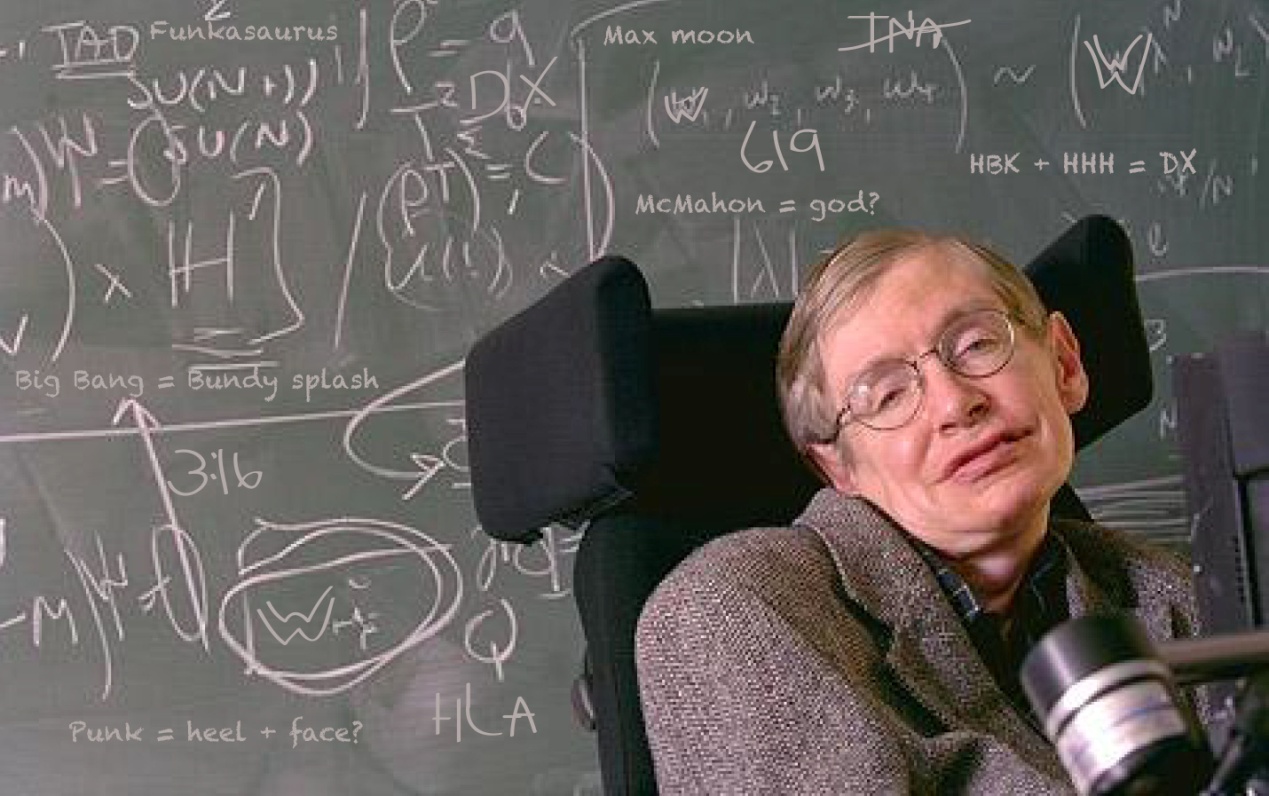 STEPHEN HOWKING, ΕΠΙΣΤΗΜΟΝΑΣ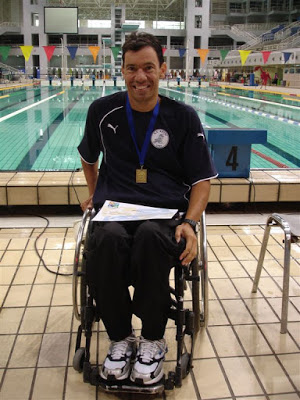 ΓΙΑΝΝΗΣ ΚΩΣΤΑΚΗΣ, ΚΟΛΥΜΒΗΣΗ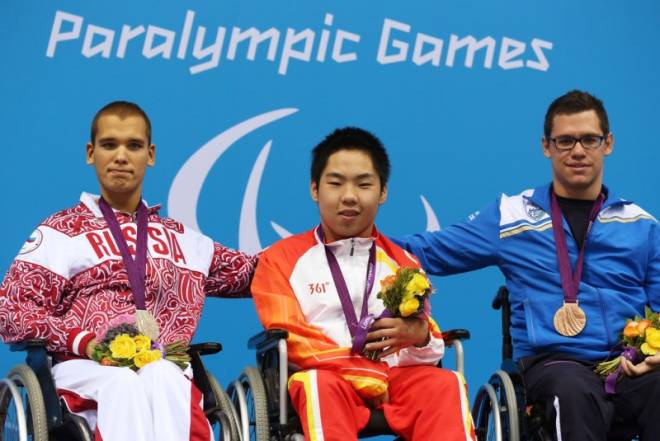 ΑΡΙΣΤΕΙΔΗΣ ΜΑΚΡΟΔΗΜΗΤΡΗΣ, ΚΟΛΥΜΒΗΣΗ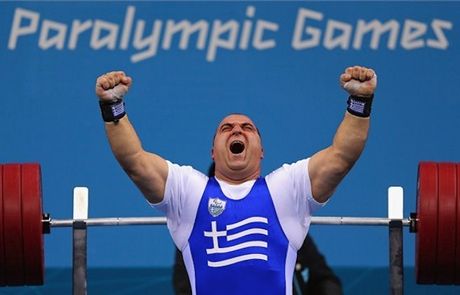 ΠΑΥΛΟΣ ΜΑΜΑΛΟΣ, ΑΡΣΗ ΒΑΡΩΝ ΣΕ ΠΑΓΚΟ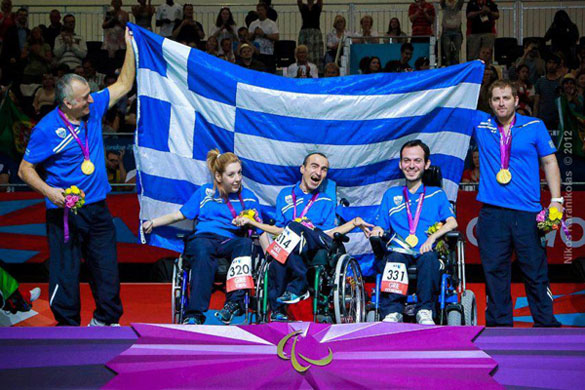 	ΕΘΝΙΚΗ ΟΜΑΔΑ ΜΠΟΤΣΙΑ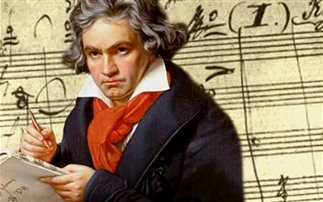 ΛΟΥΝΤΒΙΧ ΒΑΝ ΜΠΕΤΟΒΕΝ, ΣΥΝΘΕΤΗΣ